Techninė pagalba3.1 Системы подключения трехфазного трансформатораТреугольник – Треугольник / U Вход =400V, U Выход = 400V /Dd0Треугольник – Звезда / U Вход =400V, U Выход = 230V /Dy5Звезда –  Звезда / U Вход =230V, U Выход = 230V /Yy0Звезда – Треугольник / U Вход =230V, Выход = 400V /Yd5ПОДКЛЮЧЕНИЕ ПРИЕМНИКОВ   R	Трехфазное соединение приемников по схеме треугольник - на примере трансформаторов очень часто в этой системе подключаются двигатели. Входное напряжение / на приемниках / 400В. При подключении по схеме треугольник важна последовательность подключения фаз.R400V S	Подключение одного приемника между фазами / любая /, входное напряжение 400В	Примечание: в межфазных соединениях НЕЙТРАЛЬНЫЙ провод отсутствует.R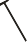 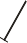 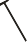 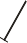 Трехфазное соединение приемников звездой - пример: трансформаторы. Входное напряжение / на приемниках / 230 В. Все приемники подключены одним концом к нейтральному проводу.RОднофазное подключениеСхема подключенияимяБуквенный символ PRI/SECзаметки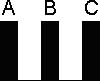 ЗвездаY/yВозможность вывести на ноль. Обычно используется
в четырехъядерной сети.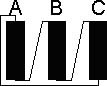 ТреугольникD/dНулевая точка недоступна. Обычно используется в трехъядерной сети.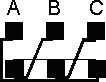 zigzakasZ/zВы можете получить нулевую точку. Обычно используется для больших
асимметрия нагрузки.Группа разъемовВекторная графикаСхемы подключенияНулевая точкаDd0 Yy0Dz0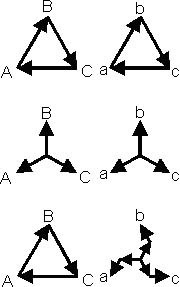 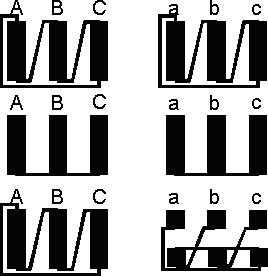 Недоступно Загрузить примерно до 10%Загрузить 100%Dy5 Yd5Yz5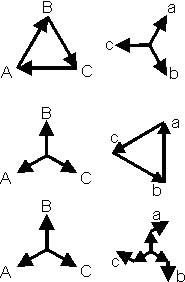 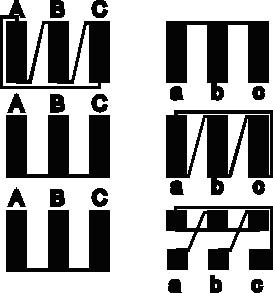 Загрузить 100% НедоступноЗагрузить 100%Dd6 Yy6Dz6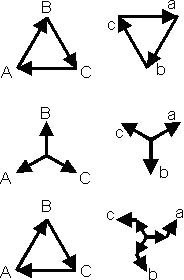 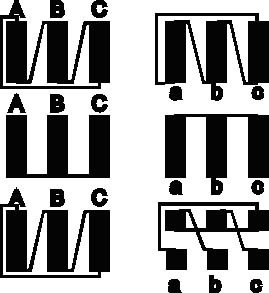 Neprieinamas Загрузить примерно до 10%Загрузить 100%Dy11 Yd11Yz11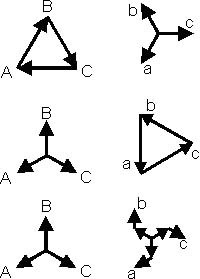 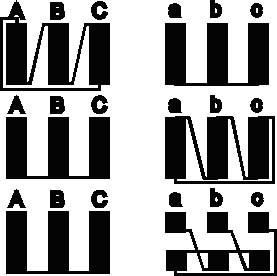 Загрузить 100% НедоступноЗагрузить 100%